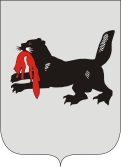 ИРКУТСКАЯ ОБЛАСТЬСЛЮДЯНСКАЯТЕРРИТОРИАЛЬНАЯ ИЗБИРАТЕЛЬНАЯ КОМИССИЯг. СлюдянкаО результатах работы  избирательных комиссий по рассмотрению заявлений (жалоб) на нарушение избирательного законодательства в ходе проведения муниципальных выборов в единый день голосования 10 сентября 2017 года        Заслушав информацию председателя Слюдянской территориальной избирательной комиссии о жалобах (заявлениях), поступивших в указанную комиссию, а также в участковые избирательные комиссии, начиная со дня голосования и заканчивая днем составления протоколов о результатах выборов мэра муниципального образования Слюдянский район, глав Слюдянского, Байкальского, Култукского, Утуликского, Быстринского и Новоснежнинского муниципальных образований, депутатов Дум городских и сельских поселений, установила следующее. В период с 10 сентября (день голосования) по 11 сентября 2017 года (день составления Слюдянской территориальной избирательной комиссии и окружных избирательных комиссий соответствующих протоколов) в Слюдянскую территориальную избирательную комиссию поступило одно обращение о нарушениях, допущенных участковыми избирательными комиссиями, по мнению кандидата на должность главы Байкальского муниципального образования А.А. Пыстиной, в связи с расхождением в количестве проголосовавших избирателей по данным участковых избирательных комиссий, поданных в Слюдянскую ТИК, и данным наблюдателей, назначенных кандидатом о ходе голосования.По результатам коллегиального рассмотрения указанной жалобы, территориальной избирательной комиссией было установлено, что с учетом положений статьи 109 Закона Иркутской области от 11 ноября 2011 года  №116-ОЗ «О муниципальных выборах в Иркутской области»     нарушений избирательного законодательства при  оперативной обработке информации об участии избирателей в голосовании не установлено. Пыстина А.А. проинформирована о результатах рассмотрения жалобы.В окружные избирательные комиссии по выборам депутатов Дум Слюдянского, Култукского и Утуликского поселений заявлений (жалоб) на нарушение избирательного законодательства в ходе проведения муниципальных выборов в единый день голосования не поступило.В жалобе члена УИК №1309 с совещательным голосом Казанцевой Ж.С. сообщалось о нарушении, допущенном, по мнению заявителя, в ходе голосования вне помещения для голосования, организованного участковой избирательной комиссией избирательного участка №1309, выразившемся в том, что при голосовании вне помещения для голосования за избирателя Асламову М.К. отметки в избирательных бюллетенях ставила ее дочь Кобелева Л.А.По результатам коллегиального рассмотрения указанной жалобы, участковой избирательной комиссией было установлено, что с учетом положений статьи 64 Федерального закона от 12 июня 2002 года №67-ФЗ «Об основных гарантиях избирательных прав и права на участие в референдуме граждан российской Федерации»  нарушений избирательного законодательства при организации выездного голосования на избирательном участке №1309 допущено не было. Казанцева Ж.С. проинформирована о результатах рассмотрения жалобы.В жалобе члена УИК №1310 с совещательным голосом Кобелевой И.Д.. сообщалось о нарушении законодательства о выборах, выразившемся в отказе о внесении в списки избирателей избирательного участка №1310 и предоставлении возможности проголосовать Кондрашовой Н.Д.,Заикиной А.Ф., Богомоловой И.М.По результатам коллегиального рассмотрения указанной жалобы, участковой избирательной комиссией было установлено, что с учетом положений статьи 23 Закона Иркутской области от 11 ноября 2011 года  №116-ОЗ «О муниципальных выборах в Иркутской области»  нарушений избирательного законодательства при отказе в предоставлении возможности голосования избирателям, имеющим регистрацию по месту жительства на  территории иных избирательных участков  допущено не было. Кобелева И.Д. проинформирована о результатах рассмотрения жалобы.В соответствии со статьей 32  Закона Иркутской области от 11 ноября 2011 года  №116-ОЗ «О муниципальных выборах в Иркутской области», Слюдянская территориальная избирательная комиссияРЕШИЛА:        Принять к сведению информацию о жалобах (заявлениях), поступивших с 10 по 11 сентября 2017 года в Слюдянскую территориальную избирательную комиссию, участковые избирательные комиссии, связанных с выборами мэра муниципального образования Слюдянский район, глав Слюдянского, Байкальского, Култукского, Утуликского, Быстринского и Новоснежнинского муниципальных образований, депутатов Дум городских и сельских поселений.Председатель комиссии                      		           	       Н.Л. ЛазареваСекретарь комиссии                                                                         Н.Л. ТитоваР Е Ш Е Н И ЕР Е Ш Е Н И Е03 ноября  2017 года№ 59/469 